 Provisional Certificate of Completion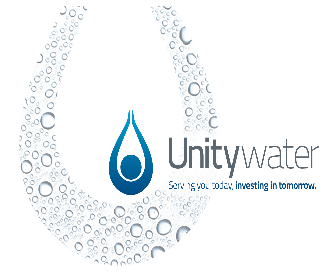         Accreditation and CertificationConnection Approval No:		[Enter Connection Approval Number] Development Stage:		[Enter Development Stage Number If Applicable] Street Address:			         	[Street Address] [Suburb] [STATE] [Postcode]Property Description:		[Enter Lot and Plan Number/s]  Cancelling Lot/s: 	    	[Enter Lot/s being Cancelled]Proposal:                                                      		[As described on the Connection Approval]Local Government Area:	   Date of issue of Provisional Certificate:		It is advised that the above referenced development satisfies the requirements for the issue of the Provisional Certificate of Completion.It is acknowledged that the following bonds are held by Unitywater for the above Connection Approval:Note: Where a bank guarantee is provided by the developer for bond purposes, the release of the bank guarantee document by Unitywater, at the appropriate time, will be directly to the financial institution for the guarantee and NOT to the applicant.It must be noted that the connection of the works to Unitywater’s networks will only be authorised when works have been satisfactorily accepted ‘On – Maintenance’ by Unitywater. A Certificate of Completion must be applied for and issued when all the requirements of the connection approval have been satisfied to allow the works to be satisfactorily accepted ‘On – Maintenance’ by Unitywater. If you have any queries, please contact Unitywater at development.services@unitywater.com or by phone on 1300 086 489.Yours sincerelyDevelopment ServicesSouth-East Queensland Water (Distribution and Retail Restructuring) Act 2009Approval DetailsApproval DetailsApproval DetailsAsset TypeType of BondAmountBond Reference NumberWater SupplyUncompleted Works$[AAA][Input Number]SewerageUncompleted Works$[BBB][Input Number]Water SupplyMaintenance Bond$[XXX][Input Number]SewerageMaintenance Bond$[YYY][Input Number]